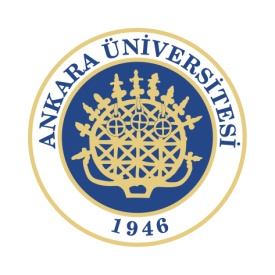 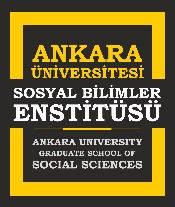 Ankara Üniversitesi Sosyal Bilimler Enstitüsü Müdürlüğü’ne,	Enstitünüz......................................................................Anabilim Dalı’nda ..................................... numaralı 	Tezsiz Yüksek Lisans				II.Öğretim Tezsiz Yüksek Lisans	Uzaktan Eğitim Tezsiz Yüsek Lisans	Tezli Yüksek Lisans	Doktora	Bütünleşik Doktora 	programı öğrencisiyim. 	Enstitünüz Yönetim Kurulu’nun kararıyla saklı tutulan öğrencilik kaydımın 20…. - 20…. eğitim-öğretim yılı 	GÜZ 	BAHAR        yarıyılında yeniden açılması hususunda gereğini saygılarımla arz ederim. 									           ..../..../20…										 (Ad-Soyad ve İmza)Adres:		Telefon-Mobil:		E-posta:		TC Kimlik No:NOT:-Askerlik dolayısıyla öğrencilik hakları saklı tutulan öğrenciler  “Askerlik Terhis Belgesi”nin onaylı bir suretini dilekçeye ekleyerek ibraz etmek zorundadırlar.  